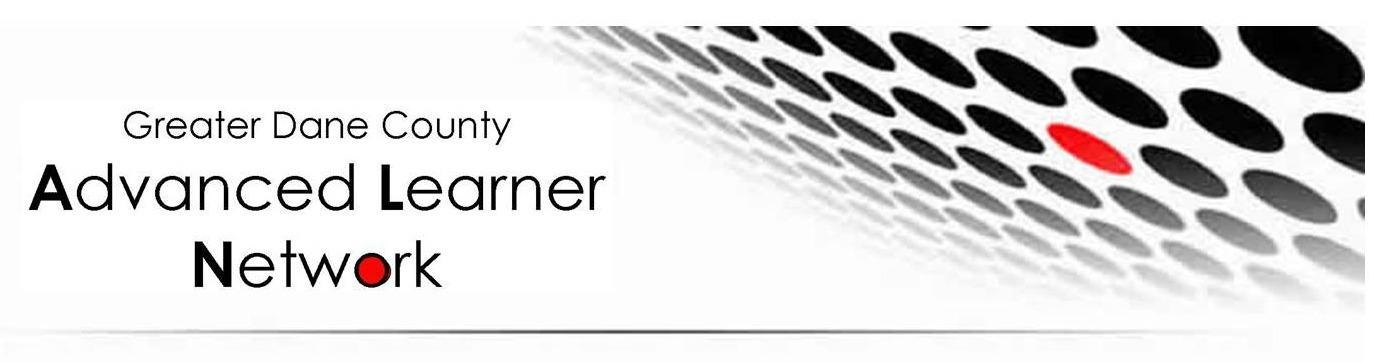 Meeting MinutesTuesday March 10, 2015	Fitchburg Public Library, 5530 Lacy Road Fitchburg WI  537118:00 – 8:30	WELCOME, NETWORKING8:30 – 8:35	Welcome Laura Borsecnik, President8:35 – 9:50           Sue Schaar- Supporting Advanced Learners:  Addressing Social-Emotional Issues in    Pre-School- Adolescence2 Handouts and presentation are attached to email with the minutes - Development Issues for Quick Learners and Resources on Social Emotional Issues of Adv. Learners Things to remember - when a baby is born, we consider the baby has temperament.  If mom is easy going and baby is easy going - will work well.  If mom is anxious and baby is easy going, baby can become anxious.Temperament is inbornsensitivity to environmentintensity of emotional responsebaseline global moodMemory is the way past events affect future function(Siegel, 1999, p.24)The increased probability of firing a similar pattern is how the neural network “remembers.” (Siegel, 1999, p.25)Implicit Memory…Not due to recall, but past eventsforms without language in very early lifeshapes our lives when re-activiations occur by “transferring mental models and states of mind” from past to presentdramatically affects current relationships and interactions with othersPrevention of problems is much more effective and healthy than cleaning up emotional dysfunctionSystemsSpiritual, Physical, Social, Emotional, CognitiveEmotional and Cognitive domains have a greater overlap more than typically developing kids.  2e are at greater risk for significant overlap2e learners can also have the social affected dramaticallyA Little About Systems TheoryWe are all part of multiple microsystemswe have relationships with others in our microsystems on a daily basisRelationship can strengthen or weaken For a childFriends, Family and School and the microsystemsFor older kids- Family, Friends, School and work are the microsystemsIn order to analyze social and emotional problems and academic problems for Advanced Learners, we must examine the systems as a unit of analysisThe primary stumbling block is Asynchronous developmentDevelopment of children in ways that are out of the normsome kids are out of sync with the norm in any of the following:  Physical, Cognitive, Emotional and Social (emotional - intensities)Group reviewed Yellow Handout - Developmental Issues for Quick Learners Birth through AdolescenceHandout reviews potential issues and offers suggestions for Teacher/Parent/CaregiverLate talkers - instead of brain working on language developments, the brain is working on reasoningAge 3- Kindergarten - According to Erickson this is the development of Will & Purpose - This is the age where perfectionism may beginSome association with modeling by parentsOn the back of Resources on Social Emotional Issues handout  is a list of Questions to Ask Yourself about PerfectionismPerfectionism is getting it right the First Time (Dweck - performance vs. mastery)Some parents don’t let their child become independentKindergarten is a time when kids may turn off from education-Teacher may not recognize the child’s skill level Hyperactivity - ADHD Make sure the child has opportunities to move and make sure they have drinks and snacks often (protein important)Misdiagnosis of gifted and ADHDhttps://www.youtube.com/watch?v=9XN7IOteagI Book Recommendation Smart Boyshttp://www.amazon.com/Smart-Boys-Talent-Manhood-Meaning/dp/091070743X/ref=sr_1_1?ie=UTF8&qid=1425997134&sr=8-1&keywords=smart+boys Transgender - there seem to be more students identifying at a younger age Kindergarten boys are at times red-shirtedDeveloping a feeling vocabulary- parents and teachers don’t necessarily model this.  Feelings are not good or bad.  We need to help kids to describe feelings including anger - it is okay to model anger and feel angerWe need to avoid sexual stereotypingElementary School- Industry vs. Inferiority; Competence in School, Sports and Friendships Career Investigation important in elementary schoolMiddle School - Identity vs. Role Confusion (ages 13-19)Identity issues can happen during this time- persistent pressure to conformBullying can be a problem at this levelTeach children to use humor in a positive wayCareer investigation - talk to teens about falling in love with an idea to support career development.  What is important to you and what would you like to investigate?  What would you like to be doing in 10 years and what are the steps you need to take to get there?Show kids a life on a time-line to demonstrate how short of a time period is spent  in middle school and high school.Perfectionism can continue and increaseBook - Flett and Hewwitt - Description and Counseling of the Perfectionistic Procrastinator - http://psycnet.apa.org/books/10808/013Eating disorders are directly connected to perfectionism -- can use bibliotherapy or videographyBook - Some of my Best Friends are Books- Halstedhttp://www.amazon.com/Some-Best-Friends-Are-Books/dp/0910707960/ref=sr_1_1?ie=UTF8&qid=1425998464&sr=8-1&keywords=some+of+my+best+friends+are+books High School - Give assignments that require effortKids like to work hard and solve challengesMultipotentiality may confuse vocational preparationBody dysmorphia - don’t like nose, teethSubstance abuse may begin as a self medication Suicide - not a difference between typical and gifted children; there are some situations - males who have been abused; reluctant to seek help; isolated; bi-polar; gay or bisexual; dealing with mood disorders;  Book Recommendation - the Social Emotional Development of Gifted Children	http://www.amazon.com/Social-Emotional-Development-Gifted-Children/dp/1882664779/ref=sr_1_1?ie=UTF8&qid=1425998862&sr=8-1&keywords=social+emotional+development+of+gifted+children 9:50 – 10:00 	BREAKSue Schaar WATG UpdateAdvocacy Day - -Raise your Voice For Gifted Kids Day  April 24th 2015 	http://www.watg.org/advocacy UW Whitewater Update - Scott PetersGifted Cohort - GDCALN  to start this summerWe are ½ to a cohort - 6-7 committed  25-30 % off tuitionNeed 15 to begin the cohortCohort flyer attached to email with minutesThere is a Parent Group for Parent’s of Transgender student- Sheri Hohs and Sue Schaar	https://studentservices.madison.k12.wi.us/node/333	Sherie Hohs, LGBTQ+ Social Workershohs@madison.k12.wi.us10:00 – 10:10	Parent University - Tuesday evening April 21st Two 45 minute breakout sessions - parents can choose from different strandsDoor Prizes - we are requesting door prizes - it would be great if each district could contribute a small door prize.  Contact Kathy Enstad if planning to contributeklensta@sunprairieschools.org Possibly car- pool from districts (using school van)10:15 – 10:30	Organization Updates:  WCATY AND UW MADISON (UW Madison is now diversity department)Changes have occurred at UW - WCATY  is stable for nowStep X is running this summerUW - cancelled CFK II; Next year CFK; Saturday Enrichment will not run in 2016; Tech Arts and Moving Minds will not run this summer; WCATY would like to discuss in our first meeting in 2015-16 what would best meet the needs of kids going forwardNancy Blake’s position/department has been  dissolvedRebecca shared that in WCATY’s counts, Wisconsin has lost 5 GT positions in 2015-16Summer Opportunities list - Kitty VerKuilen	http://www.mcfarland.k12.wi.us/uploads/file/central_office/tag/Summer2015.pdf 10:30 – 11:00	NAGC Sharing- Lucia Rowley, Jane McMahon and Kitty VerKuilenPowerPoint is attached to email which is a summary of NAGC workshops attendedBook Trailers - iMovie has a book trailer template ; librarians can add QR codes to books in library that connect to other students movie trailers.Program Evaluation - if you have one coming up, contact cmc@virginia.edu or Scott Peters or Pam Clinkenbeard UW WhitewaterDonna Ford - Multicultural and Rigorousexamine school policyask culturally sensitive questionsdistricts that lack diversity need this the mostsee matrix in PowerPoint - Blooms and deep in cultural awareness - looking for transformation and social interactionCapacity Building CoachingJim Knight - in presentation article and video clipsCultural Sensitivity in GTRepresentation matters - what is on your walls; are your staff members color -blind? Panel Member : “SEE ME”What stories do you offer to read in your classes? Read on Wisconsin advisory board creates book clubs that are rigorous.  At the middle level, Baraboo librarian hosts a Read on WI book club  http://readon.education.wisc.edu/ Do students grasp the concept of privilege? Work around socio-emotional protections - ensuring identificationRichard Cash	Instructional Practices for Secondary Gifted Studentshttp://www.amazon.com/Differentiation-Gifted-Learners-Beyond-Basics/dp/1575424401/ref=sr_1_1?ie=UTF8&qid=1426002154&sr=8-1&keywords=richard+cash+and+diane+heacox Perfectionism and it’s Antidotes- Greenspanhttp://www.amazon.com/Freeing-Families-Perfectionism-Thomas-Greenspon/dp/1575421038/ref=sr_1_1?ie=UTF8&qid=1426002208&sr=8-1&keywords=freeing+our+family+from+perfectionism Critical Reflection in Writing - DeGennaroStudents read and respond and teacher and parents read and respondSpiritually GiftedYoung children who are spiritually gifted are “taught” to conceal their gift.  They tend to have gentle nature, depth of empathy, intuitive inner guidanceWatch for a book by: Patricia Gatto-WaldenGreek and Latin Roots - Dr. Van Tassel-Baska College of William and MaryIntegrated Curriculum Model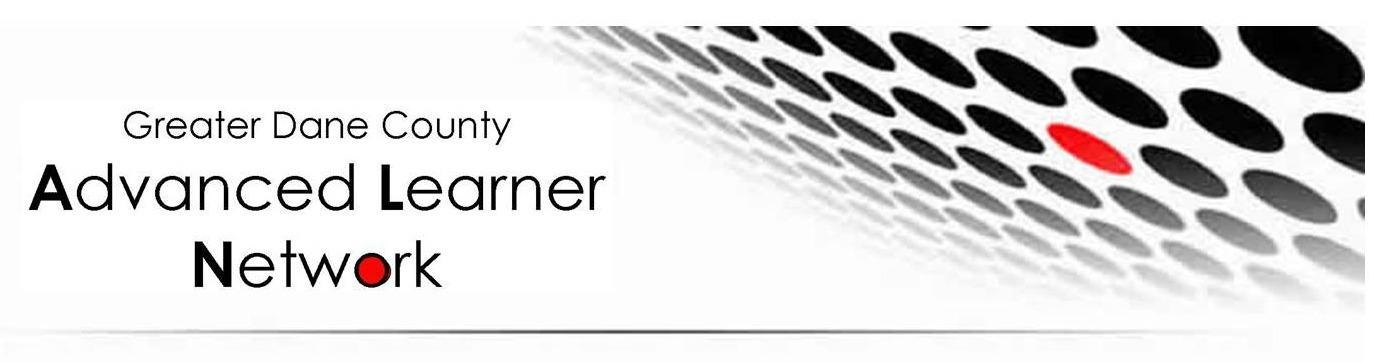 11:10 – 11:30     BUSINESS MEETINGCall to Order 11:05 am by Laura BorsecnikMinutes – Amy MillerMotion to approve minutes - Kitty VerKuilen;  Second, Ruth Frawley;  approvedTreasurer’s Report – Kristy ChampionWe currently have $11,500      ½ in checking;  ½ in savings;Budget for Parent UniversityJanell Dorn motioned to move allocated funds from Breakfast to Parent University and to approve treasurer’s report .                               STANDING COMMITTEE REPORTSGDC Professional Development – Lucia RowleyPlanning for 2015-16Danielson FrameworkCultural Competency Presentation - Suggestion was to contact UW Platteville  which has the Confucius Institute                             FUNCTION GROUPSSunshine – Sharon DalySend a Thank you to Nancy Blake and Laura will share a private email for Nancy so we can send messagesPD planning – Amy Miller move to may meeting regular agenda  where GDCALN will want to present in 2015-16  - examples WASB; Student Services Conference; WI RtI Summit; SLATE; etc.                             STUDENT PROGRAM GROUPS  Yahara River Writers- look at registration process/form in MayMath 24 - look at registration process/form in MayHaiku- no updateMath Meet- Materials are out to hosts; updated medals replaced and given to Pascal Region at March MeetingFine Arts Weekend 2015When: ​Friday, September 18 and Saturday, September 19, 2015Cost:​$150 for the two day celebrationQuestions contact Mary Kennedy  mkenn@poynette.k12.wi.us College Matters- No Update                              NEW BUSINESSNext GDC ALN meeting:  Thursday May 28, 2015 (same location)  NOTE:  DATE CHANGE!!Motion to Adjorn:  Janell Dorn; Second Ruth Frawley  meeting Adjorned 11:32 am